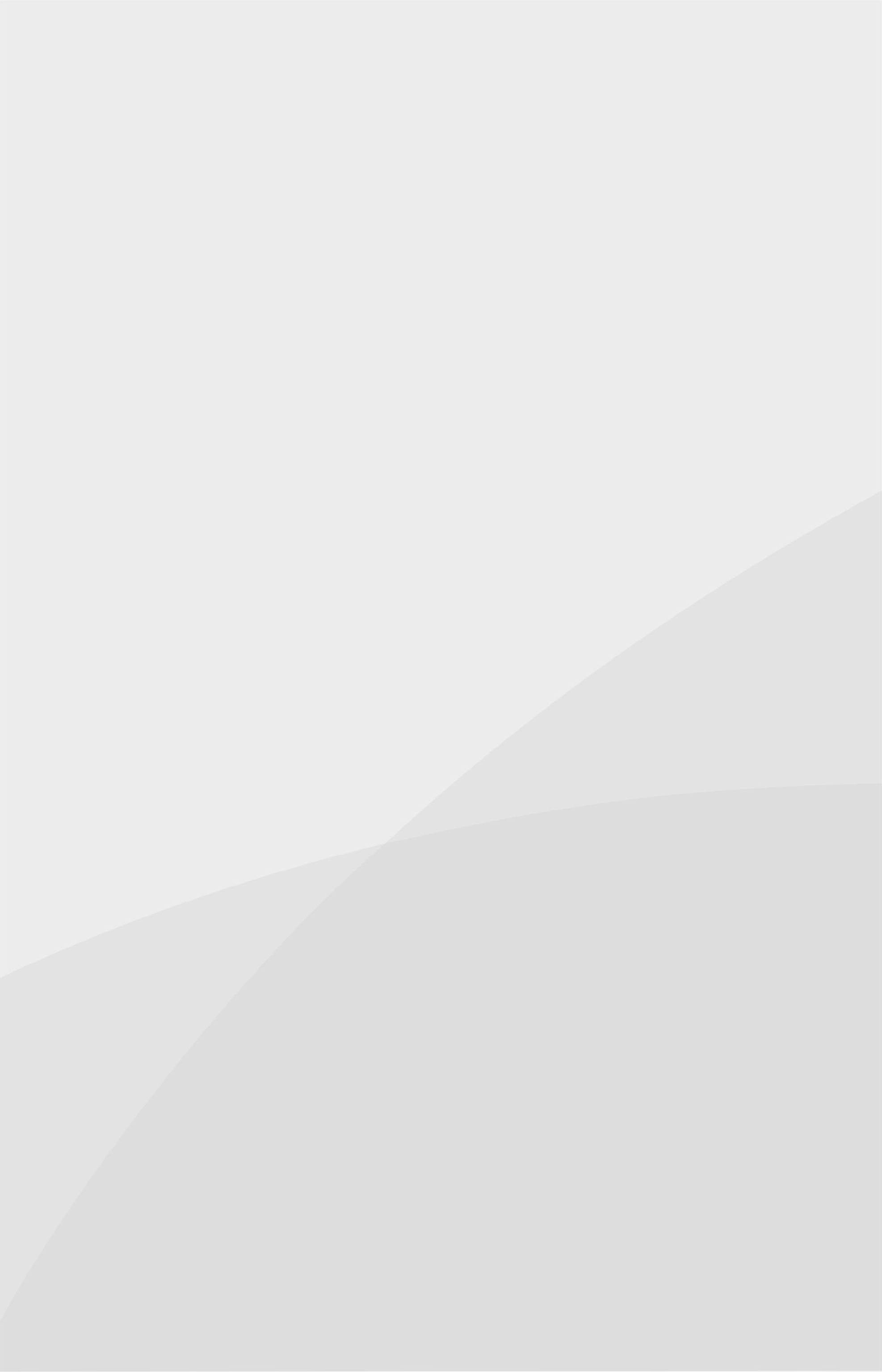 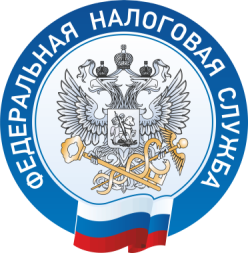                            Возобновление приема налогоплательщиков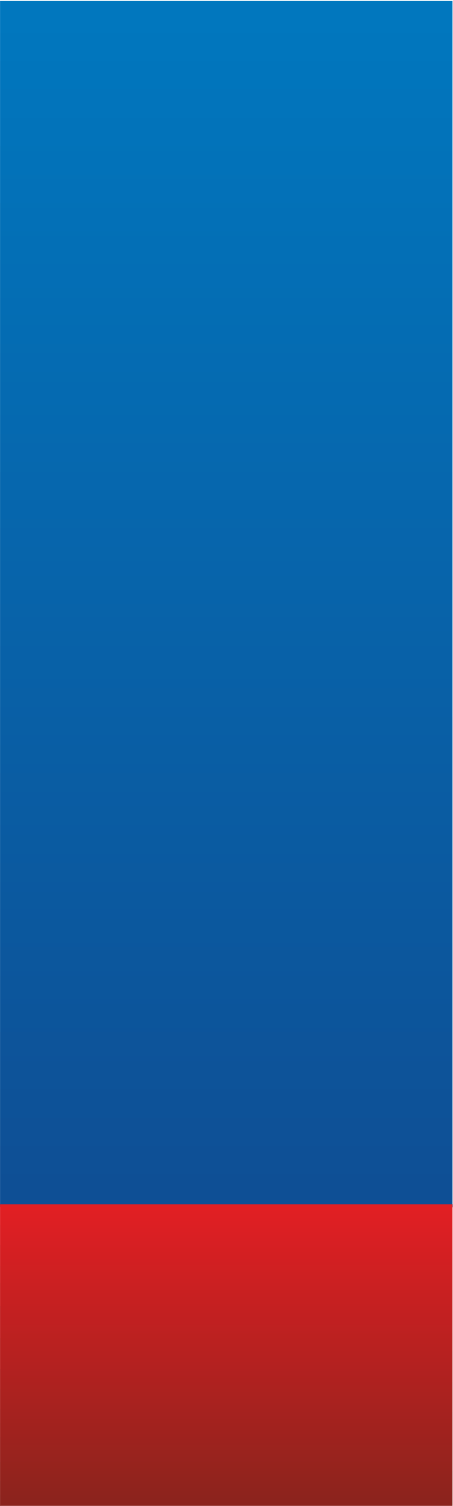  Оперативным штабом Управления Федеральной налоговой службы по Оренбургской области принято решение о возобновлении с 09.03.2022 года приема налогоплательщиков в налоговых органах в обычном режиме с соблюдением налогоплательщиками правил использования средств индивидуальной защиты.Единый Контакт-центр:8-800-222-22-22               www.nalog.ru